ANNEXE 3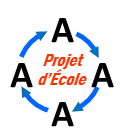 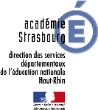 A transmettre à l’IEN pour information à chaque mise à jourEcoles: Réseau du Ried Brun                   Circonscription : AndolsheimPROJET DE RÉSEAU 2018 – 2022Mis à jour le : 18 octobre 2021→ Indiquer les actions prévues pour chaque objectif. Ajouter ou supprimer des lignes si nécessaire. Cocher le ou les cycles concernés. Le document devra être mis à jour régulièrement.AXE 1 :DES PARCOURS D’APPRENTISSAGE POUR L’ACQUISITION DU SOCLE COMMUNDES PARCOURS D’APPRENTISSAGE POUR L’ACQUISITION DU SOCLE COMMUNDES PARCOURS D’APPRENTISSAGE POUR L’ACQUISITION DU SOCLE COMMUNDES PARCOURS D’APPRENTISSAGE POUR L’ACQUISITION DU SOCLE COMMUNobjectifFavoriser l’accès à la culture en milieu ruralCycle 1Cycle 2Cycle 3Action  Réseau 1.1Les classes en musique : spectacle proposé à l’Espace Ried Brun de Muntzenheim (report de 2020/2021)XXXAction Réseau 1.2Des défis sciences : partenariat à définirXXXAction Ecole 1.3Action Ecole 1.4AXE 2 :UNE ENVIRONNEMENT SEREIN POUR RENFORCER LA CONFIANCEUNE ENVIRONNEMENT SEREIN POUR RENFORCER LA CONFIANCEUNE ENVIRONNEMENT SEREIN POUR RENFORCER LA CONFIANCEUNE ENVIRONNEMENT SEREIN POUR RENFORCER LA CONFIANCEobjectifAméliorer le climat scolaire, la citoyenneté et les relations entre élèvesCycle 1Cycle 2Cycle 3Action  Réseau 2.1Mieux vivre ensemble grâce aux messages clairs et travailler en parallèle sur les émotionsXXXAction Ecole 2.2Action Ecole 2.3AXE 3 :UNE ECOLE INCLUSIVE POUR LA REUSSITE DE TOUSUNE ECOLE INCLUSIVE POUR LA REUSSITE DE TOUSUNE ECOLE INCLUSIVE POUR LA REUSSITE DE TOUSUNE ECOLE INCLUSIVE POUR LA REUSSITE DE TOUSobjectifDévelopper des pratiques innovantes permettant la réussite de tous les élèvesCycle 1Cycle 2Cycle 3Action  Réseau 3.1Rallye maths en maternelle et semaine des maths du CP au CM2 pendant la semaine nationale des maths du 7 au 14 mars 2022 XXXAction  Réseau 3.2Rencontres « A vos langues, prêts, parlez ! » pour les classes maternellesXAction Réseau 3.3Poètes en herbe, Osons la poésie !XX